Výsledek voleb do Poslanecké sněmovny Parlamentu České republiky
konaných ve dnech 28. a 29.5.2010 ve volebním okrsku Klenovice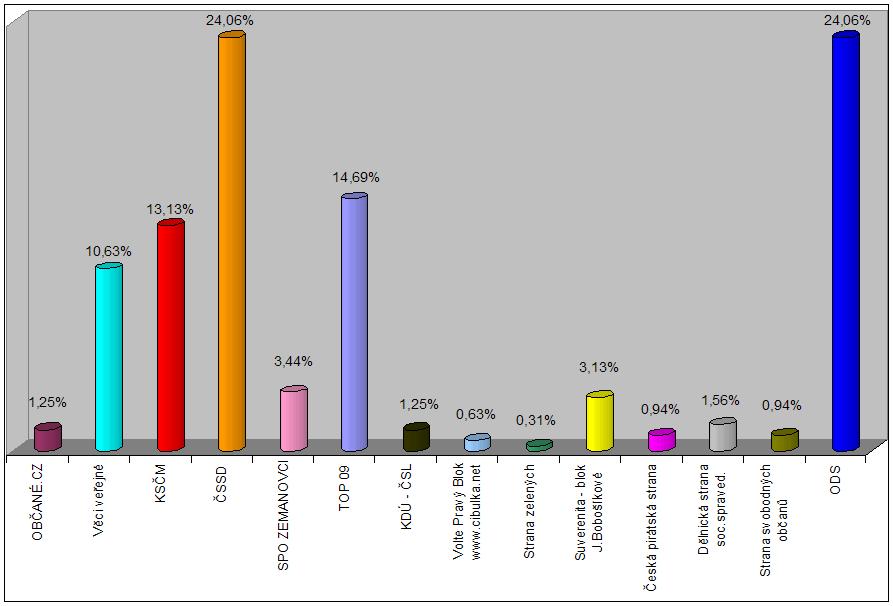 počet voličů zapsaných ve voličských seznamech472počet voličů, kterým byla vydána úřední obálka324počet odevzdaných úředních obálek324účast ve volbách v %68,64počet platných hlasů320stranapočet hlasůhlasy v %OBČANÉ.CZ41,25Věci veřejné3410,63Konzervativní strana00,00Komunistická strana Čech a Moravy4213,13Česká strana sociálně demokratická7724,06Strana Práv Občanů ZEMANOVCI113,44STOP00,00TOP 094714,69EVROPSKÝ STŘED00,00Křesťanská a demokratická unie - Československá strana lidová41,25Volte Pravý Blok www.cibulka.net20,63Strana zelených10,31Suverenita - blok Jany Bobošíkové, strana zdravého rozumu103,13Česká pirátská strana30,94Dělnická strana sociální spravedlnosti51,56Strana svobodných občanů30,94Občanská demokratická strana7724,06